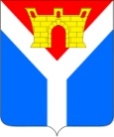 АДМИНИСТРАЦИЯ  УСТЬ-ЛАБИНСКОГО ГОРОДСКОГО ПОСЕЛЕНИЯУСТЬ-ЛАБИНСКОГО  РАЙОНАП О С Т А Н О В Л Е Н И Еот 03.08.2020                                                                                                 № 479город Усть-ЛабинскО проведении открытого конкурса по отбору управляющей организации для управления многоквартирными домами, расположеннымина территории  Усть-Лабинского городского поселения Усть-Лабинского районаВ соответствии с Жилищным кодексом Российской Федерации, постановлением Правительства Российской Федерации от 6 февраля 2006 года № 75 «О порядке проведения органом местного самоуправления открытого конкурса по отбору управляющей организации для управления многоквартирным домом» п о с т а н о в л я ю:1. Конкурсной комиссии по проведению открытых конкурсов по отбору управляющих организаций для управления многоквартирными домами, расположенных на территории Усть-Лабинского городского поселения Усть-Лабинского района, утвержденной постановлением администрации Усть-Лабинского городского поселения Усть-Лабинского района от 20 января                  2016 года № 20 «О создании конкурсной комиссии для проведения открытых конкурсов по отбору управляющих организаций для управления многоквартирными домами, расположенными на территории Усть-Лабинского городского поселения Усть-Лабинского района», провести очередной открытый конкурс по отбору управляющей организации для управления многоквартирными домами, расположенными на территории Усть-Лабинского городского поселения Усть-Лабинского района:сформировать реестр многоквартирных домов, расположенных на территории Усть-Лабинского городского поселения Усть-Лабинского района в отношении которых будет проводиться открытый конкурс;утвердить конкурсную документацию для проведения открытого конкурса по отбору управляющей организации для управления многоквартирными домами.2. Отделу по вопросам работы городского хозяйства администрации Усть-Лабинского городского поселения Усть-Лабинского района (Каримова) разместить извещение о проведении открытого конкурса и конкурсную документацию на официальном сайте торгов в информационно-телекоммуникационной сети интернет www. torgi.gov.ru.3. Отделу по общим и организационным вопросам администрации Усть-Лабинского городского поселения Усть-Лабинского района (Владимирова) опубликовать настоящее постановление в районной газете «Сельская новь» и разместить на официальном сайте Усть-Лабинского городского поселения Усть-Лабинского района в информационно-телекоммуникационной сети «Интернет» www.gorod-ust-labinsk.ru.4. Настоящее постановление вступает в силу со дня его подписания.ГлаваУсть-Лабинского городского поселенияУсть-Лабинского района                                                                   С.А.Гайнюченко 